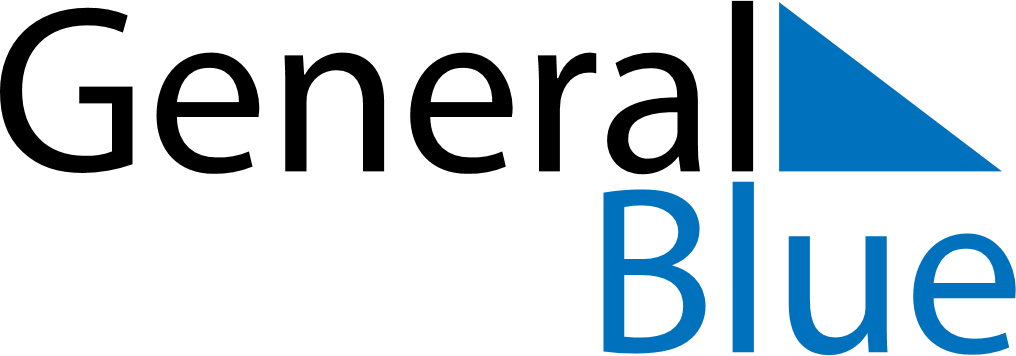 July 2026July 2026July 2026July 2026Costa RicaCosta RicaCosta RicaMondayTuesdayWednesdayThursdayFridaySaturdaySaturdaySunday12344567891011111213141516171818192021222324252526Guanacaste DayGuanacaste Day2728293031